２０１５年１１月　英会話サロン　　“English Café”　    月会費：8,000円（月４回） 　12,000円（朝＋土曜日　or 夜＋土曜日のとり放題）　　　16,000円（すべて取り放題）　　or　1回3,000円ＮＯＴＥ：　　１）　クラス分け：　　　C（Beginners-Intermediate）・Ｂ(Intermediate)・A(Intermediate-Advanced)　　　　2)  担当講師が変更することがあります。Sun.Mon.Tue.Tue.Wed.Wed.ThursThursFri.Fri.Sat.123 Culture Day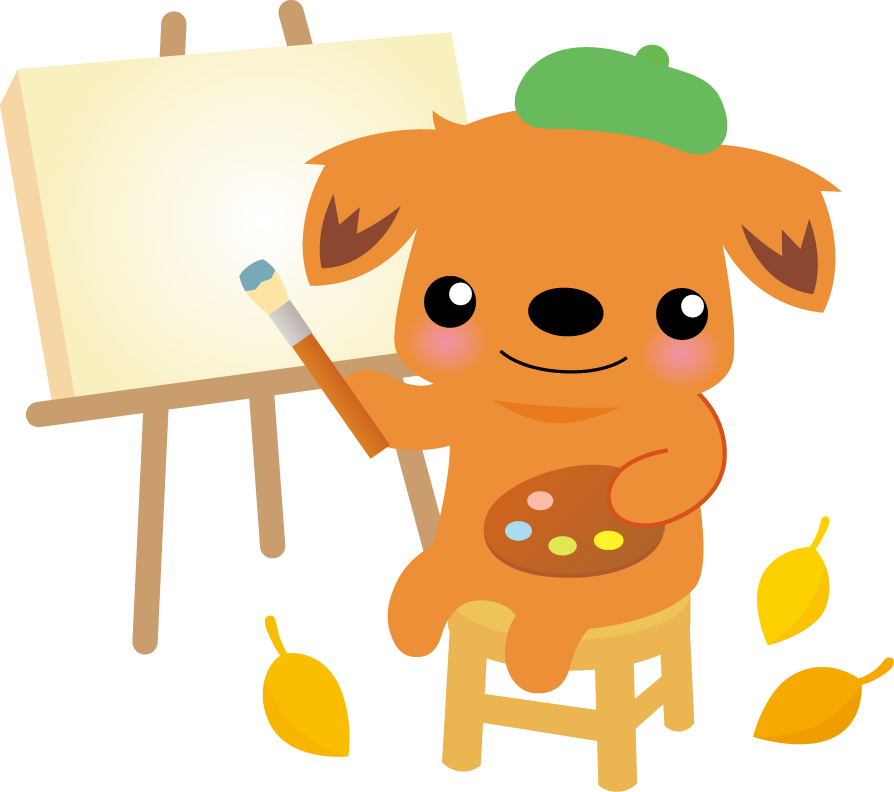 49:30 – 10:30 英会話(B/C)     　　  John10:30 – 11:00 英文法　            Yuri11:00 –11:30  英文法              Yuri11:30 – 12:30 英会話(B/C)         John10:30 –11:30英会話（Ａ）           John11:30 –12:00ニュースで英会話(A)   Yuri49:30 – 10:30 英会話(B/C)     　　  John10:30 – 11:00 英文法　            Yuri11:00 –11:30  英文法              Yuri11:30 – 12:30 英会話(B/C)         John10:30 –11:30英会話（Ａ）           John11:30 –12:00ニュースで英会話(A)   Yuri49:30 – 10:30 英会話(B/C)     　　  John10:30 – 11:00 英文法　            Yuri11:00 –11:30  英文法              Yuri11:30 – 12:30 英会話(B/C)         John10:30 –11:30英会話（Ａ）           John11:30 –12:00ニュースで英会話(A)   Yuri49:30 – 10:30 英会話(B/C)     　　  John10:30 – 11:00 英文法　            Yuri11:00 –11:30  英文法              Yuri11:30 – 12:30 英会話(B/C)         John10:30 –11:30英会話（Ａ）           John11:30 –12:00ニュースで英会話(A)   Yuri519:30 – 21:00 TOEIC めざせ８００点！　　　　　　　　新田先生69:30 – 10:30  英会話(B/C)       Sam10:30 – 11:30 　英検準１級  　　　 Yuri10:30 – 11:30  英会話 (Ａ)       Sam11:30 – 12:00  英検１級　　　　  Yuri11:30 – 12:30 英会話 (B/C)       Sam69:30 – 10:30  英会話(B/C)       Sam10:30 – 11:30 　英検準１級  　　　 Yuri10:30 – 11:30  英会話 (Ａ)       Sam11:30 – 12:00  英検１級　　　　  Yuri11:30 – 12:30 英会話 (B/C)       Sam7　16:00 – 17:30  IanBusiness English Cafe891016:00-17:30        TOEIC めざせ６００点                  Yuri19:30 – 21:00 お仕事帰りの英会話                  Kurt1016:00-17:30        TOEIC めざせ６００点                  Yuri19:30 – 21:00 お仕事帰りの英会話                  Kurt119:30 – 10:30 英会話(B/C)     　　  TBA10:30 – 11:00 英文法　            Yuri11:00 –11:30  英文法              Yuri11:30 – 12:30 英会話(B/C)         TBA10:30 –11:30英会話（Ａ）            TBA11:30 –12:00ニュースで英会話(A)   Yuri119:30 – 10:30 英会話(B/C)     　　  TBA10:30 – 11:00 英文法　            Yuri11:00 –11:30  英文法              Yuri11:30 – 12:30 英会話(B/C)         TBA10:30 –11:30英会話（Ａ）            TBA11:30 –12:00ニュースで英会話(A)   Yuri1219:30 – 21:00 TOEIC めざせ８００点！　　　　　　　　　Yuri1219:30 – 21:00 TOEIC めざせ８００点！　　　　　　　　　Yuri139:30 – 10:30  英会話(B/C)       Sam10:30 –11:30 ニュースで英会話    Yuri10:30 – 11:30  英会話 (Ａ)       Sam11:30 – 12:00  英検１級　　　　　　　　Yuri11:30 – 12:30 英会話 (B/C)      Sam139:30 – 10:30  英会話(B/C)       Sam10:30 –11:30 ニュースで英会話    Yuri10:30 – 11:30  英会話 (Ａ)       Sam11:30 – 12:00  英検１級　　　　　　　　Yuri11:30 – 12:30 英会話 (B/C)      Sam1416:00 – 17:30   IanBusiness English Cafe15♪JETS音楽団＠SMC(関学正門前)14:00-17:001617　16:00-17:30        TOEIC めざせ６００点                  Yuri19:30 – 21:00 お仕事帰りの英会話                  Kurt17　16:00-17:30        TOEIC めざせ６００点                  Yuri19:30 – 21:00 お仕事帰りの英会話                  Kurt189:30 – 10:30 英会話(B/C)     　　 TBA 10:30 – 11:00 英文法　            Yuri11:00 –11:30  英文法              Yuri11:30 – 12:30 英会話(B/C)         TBA10:30 –11:30  英会話（Ａ）          TBA11:30 –12:00ニュースで英会話(A)   Yuri189:30 – 10:30 英会話(B/C)     　　 TBA 10:30 – 11:00 英文法　            Yuri11:00 –11:30  英文法              Yuri11:30 – 12:30 英会話(B/C)         TBA10:30 –11:30  英会話（Ａ）          TBA11:30 –12:00ニュースで英会話(A)   Yuri1919:30 – 21:00 TOEIC めざせ８００点！           　　 新田先生1919:30 – 21:00 TOEIC めざせ８００点！           　　 新田先生209:30 – 10:30  英会話(B/C)       Sam10:30 – 11:30 　　TOEIC      　　　Yuri10:30 – 11:30  英会話 (Ａ)       Sam11:30 – 12:00  英検１級　　　　　　　 Yuri11:30 – 12:30 英会話 (B/C)      Sam209:30 – 10:30  英会話(B/C)       Sam10:30 – 11:30 　　TOEIC      　　　Yuri10:30 – 11:30  英会話 (Ａ)       Sam11:30 – 12:00  英検１級　　　　　　　 Yuri11:30 – 12:30 英会話 (B/C)      Sam2116:00 – 17:30   IanBusiness English Café22     23 Labor Thanksgiving Day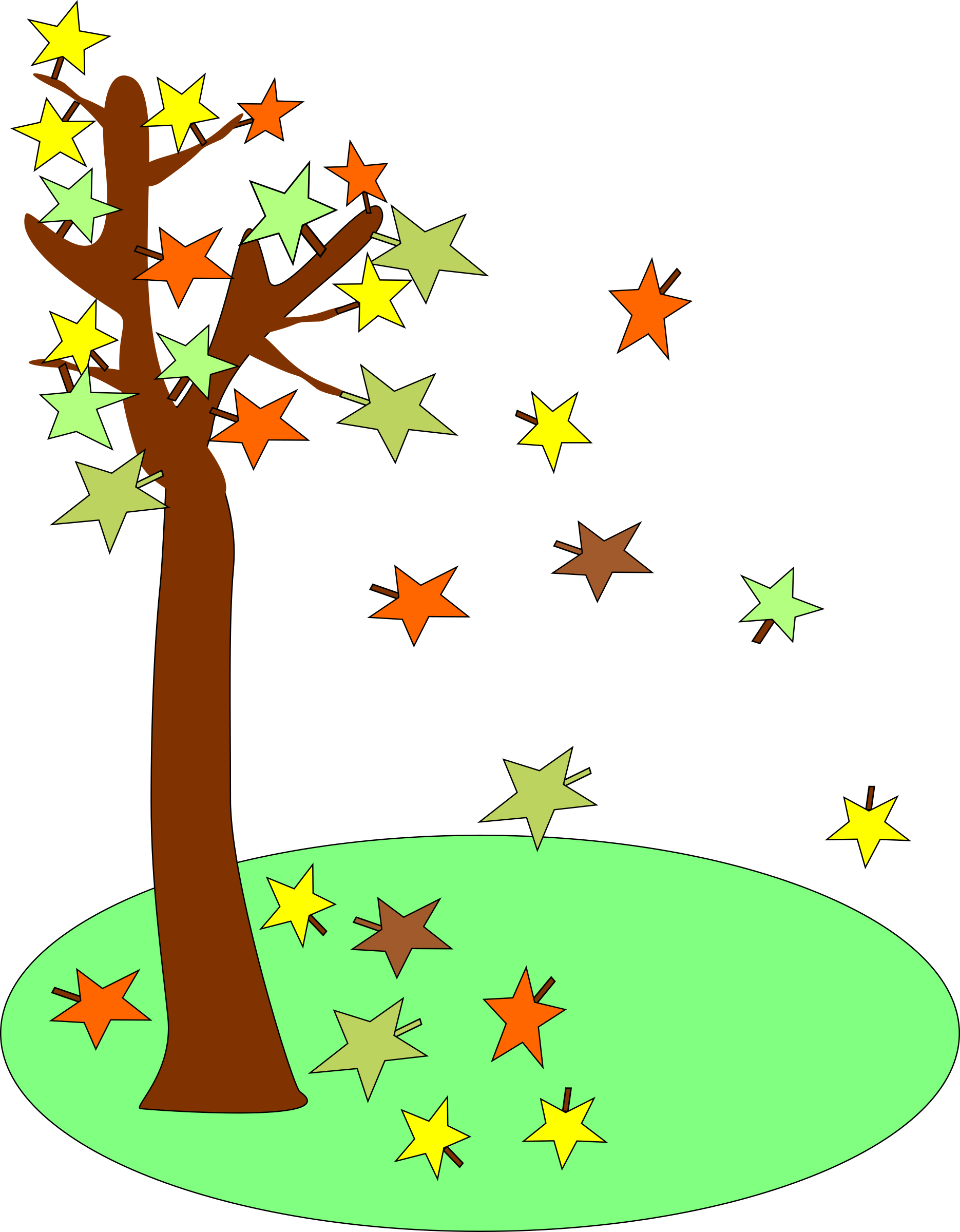 2416:00-17:30        TOEIC めざせ６００点                  Yuri19:30 – 21:00 お仕事帰りの英会話                   Kurt2416:00-17:30        TOEIC めざせ６００点                  Yuri19:30 – 21:00 お仕事帰りの英会話                   Kurt2416:00-17:30        TOEIC めざせ６００点                  Yuri19:30 – 21:00 お仕事帰りの英会話                   Kurt259:30 – 10:30 英会話(B/C)     　　  TBA 10:30 – 11:00 英文法　            Yuri11:00 –11:30  英文法              Yuri11:30 – 12:30 英会話(B/C)         TBA10:30 –11:30  英会話（Ａ）          TBA11:30 –12:00ニュースで英会話(A)   Yuri259:30 – 10:30 英会話(B/C)     　　  TBA 10:30 – 11:00 英文法　            Yuri11:00 –11:30  英文法              Yuri11:30 – 12:30 英会話(B/C)         TBA10:30 –11:30  英会話（Ａ）          TBA11:30 –12:00ニュースで英会話(A)   Yuri2619:30 – 21:00 TOEIC めざせ８００点！           　　 　Yuri2619:30 – 21:00 TOEIC めざせ８００点！           　　 　Yuri279:30 – 10:30  英会話(B/C)       Sam10:30 –11:30 ニュースで英会話    Yuri10:30 – 11:30  英会話 (Ａ)       Sam11:30 – 12:00  英検１級　　　　　　  Yuri11:30 – 12:30  英会話 (B/C)     Sam2816:00 – 17:30   IanBusiness English Cafe293031No Class31No Class31No ClassNote:  １）　水曜日・金曜日の英会話サロンは、新しい講師が担当する予定です。　どうぞ、よろしくお願いいたします。　　　　　Samuel Varian (米国大出身。　Computer Information/History 専攻。）　　　　　John Rozewicki(米国大出身。　Japanese/Telecommunications 専攻。　日－英通訳・翻訳経験多数。）　　　２）　１１月の“お仕事帰りの英会話“は、Kurt先生が担当いたします。Note:  １）　水曜日・金曜日の英会話サロンは、新しい講師が担当する予定です。　どうぞ、よろしくお願いいたします。　　　　　Samuel Varian (米国大出身。　Computer Information/History 専攻。）　　　　　John Rozewicki(米国大出身。　Japanese/Telecommunications 専攻。　日－英通訳・翻訳経験多数。）　　　２）　１１月の“お仕事帰りの英会話“は、Kurt先生が担当いたします。Note:  １）　水曜日・金曜日の英会話サロンは、新しい講師が担当する予定です。　どうぞ、よろしくお願いいたします。　　　　　Samuel Varian (米国大出身。　Computer Information/History 専攻。）　　　　　John Rozewicki(米国大出身。　Japanese/Telecommunications 専攻。　日－英通訳・翻訳経験多数。）　　　２）　１１月の“お仕事帰りの英会話“は、Kurt先生が担当いたします。Note:  １）　水曜日・金曜日の英会話サロンは、新しい講師が担当する予定です。　どうぞ、よろしくお願いいたします。　　　　　Samuel Varian (米国大出身。　Computer Information/History 専攻。）　　　　　John Rozewicki(米国大出身。　Japanese/Telecommunications 専攻。　日－英通訳・翻訳経験多数。）　　　２）　１１月の“お仕事帰りの英会話“は、Kurt先生が担当いたします。Note:  １）　水曜日・金曜日の英会話サロンは、新しい講師が担当する予定です。　どうぞ、よろしくお願いいたします。　　　　　Samuel Varian (米国大出身。　Computer Information/History 専攻。）　　　　　John Rozewicki(米国大出身。　Japanese/Telecommunications 専攻。　日－英通訳・翻訳経験多数。）　　　２）　１１月の“お仕事帰りの英会話“は、Kurt先生が担当いたします。Note:  １）　水曜日・金曜日の英会話サロンは、新しい講師が担当する予定です。　どうぞ、よろしくお願いいたします。　　　　　Samuel Varian (米国大出身。　Computer Information/History 専攻。）　　　　　John Rozewicki(米国大出身。　Japanese/Telecommunications 専攻。　日－英通訳・翻訳経験多数。）　　　２）　１１月の“お仕事帰りの英会話“は、Kurt先生が担当いたします。